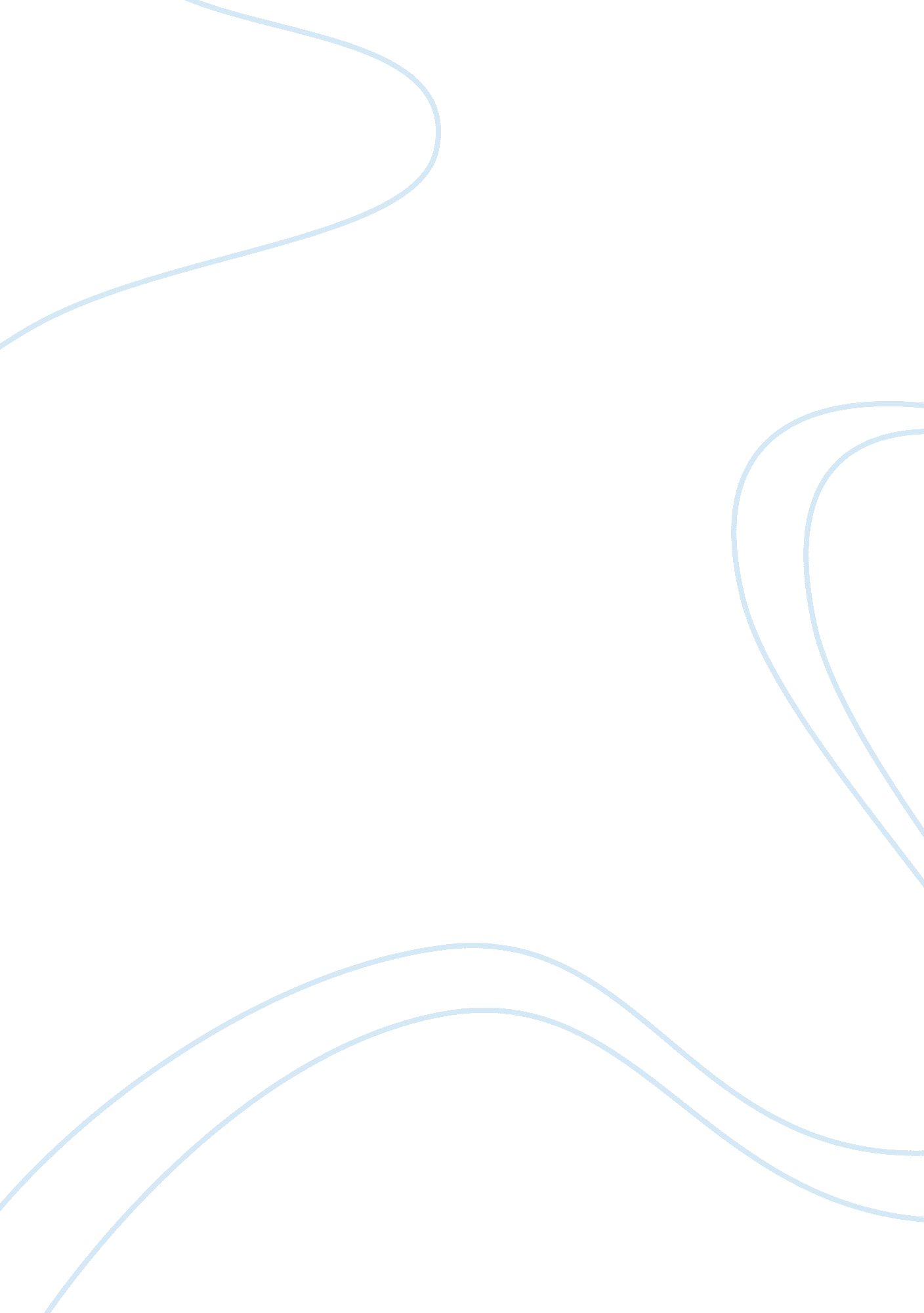 Evaluation of the movie: "transformers” essayArt & Culture, Comedy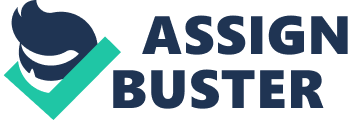 Evaluation of the movie: “ Transformers” When I was a child, I just to watch TV for about one or two hours, and I remember that my brothers were always there, watching the animated series “ Transformers”. At that time, I didn’t like really much those series. But I had to watch it because of my brothers. Then we grew up, and never watch those kinds of series again, until 2007, when a movie about those caricatures came out to the theater. My brothers and I went to watch the movie, and I just liked it, because there were good actors, the time and plot combined were good, and I loved the genres that it contains. I decided to evaluate this movie, because my brothers, my nephew and I have watched it many times. The movie “ Transformers” was released on July 3rd, 2007, the director was Michael Bay, the studios were DreamWorks and Paramount Pictures, and the primary actors and actresses were: Shia LaBeouf, Megan Fox, Anthony Anderson, Josh Duhamel, and Tyrese Gibson. The genre is: Action/Adventure, Science Fiction/Fantasy adaptation, and war. The plot of the movie is: The earth is caught on the middle of an intergalactic war between two races of robots, the heroics Autobots and the evil Decepticons, which are able to change into a variety of objects, including cars, trucks, planes and other technological creations (yahoo, 2007). As I said, I went to the theater to watch this movie, and I thought that it was going to have actors that were well known. But then the movie begun and I realized that I didn’t know many of them, like Shia LaBeouf, and Megan Fox, so I expected that the movie would not be good. As the movie went on, and I discovered that the actors and actresses were good, they worked great together, and people liked them. They were professionals, and acted really great. After that, one of my brothers told me that they had already acted on other movies. So I went to the internet and I found out that the actors of this movie, and some other young actors are going to be the future of Hollywood. They are winning fame not only because of the movies in which they act, but also because they are good actors. Also, I have seen on the TV that people have done great comments about the actors, so it looks like they will be famous for a long time. I just watched another two different movies in which they act, and I could see that they can adapt to another actors very well and they still acting professionally. But like there are good comments, there are also comments that are not very good. Although people say they are good actors, some of the actors that have long time acting, have commented that they are good, but they need to get better so that they can achieve what they want. Another thing I liked, was the time and plot, these two things went well together, the movie was long, but you don’t get bored. Well at least, you don’t get bored if you really like the plot. The plot is about the earth getting caught on the middle of an intergalactic war between two races of robots, the heroics Autobots and the evil Decepticons, which are able to change into a variety of objects, including cars, trucks, planes and other technological creations (yahoo, 2007). In this movie, like in others, there is a good side and a bad side, the good side fights to defend human race and life from the bad side, which wants to kill humans and take over the earth. The plot is interesting, although sometimes you can guess what it comes next. If you are a comic or if you liked the series about the autobots, you will be very interested on this movie, and will love it. And also, for those who liked this first movie, there is a second part of it that was just released this year, but I will not evaluate that. I have watched many movies of all kinds, my dad and my older brother love movies, so they buy a lot of them. I like science fiction and fantasy movies, because they make you use your imagination for a little bit, which is good for me, because I still use mine to make drawings. The genre of the movie is action, adventure, science fiction, fantasy adaptation, and war. I think that the movie also has a little comedy, because there are some things that the actors or the autobots do, that just make you laugh. This movie used technology to make the special effects, which I loved. The people who helped to create this movie had to use their imagination to create the autobots, to make them move, talk, transform into other objects, like cars, planes and other things, and to create other special effects in the cities. The only thing that I would say about genre, is that like my nephew, many other kids watch this movie, and they see violence, and they should not be watching those things. Some other people can judge this movie differently, but it could be because they don’t really like the caricatures, or the genres. But for me, “ Transformers” was a great movie, because it contained good actors, who have future, it also has a good plot, and I like the genres that it contains. And although I have watched this movie thousands of times, I can still watch it, and never get bored. I think this movie will be famous for a long time. ? References Yahoo (2007) http://www. yahoo. com retrieved September 27th, 2009. Bay, M. (Director, Producer), & Spielberg, S. (Producer). (2007) Transformers [DVD]. United States: DreamWorks, Paramount Pictures. (Original release date 2007). 